У Миши три пары варежек. Сколько варежек на левую руку?На кормушке сидело 5 воробьёв  2 синицы. Улетели 3 птицы. Был ли среди них хотя бы один воробей?На одну чашу весов положили один килограмм пуха, на другую - один килограмм железа. Что тяжелее? Карандашей больше, чем фломастеров, фломастеров больше, чем ручек. Чего больше ручек или карандашей?У Катиной мамы четверо детей. Старшего сына зовут Петя, второго – Вася, а самого младшего – Миша. Как зовут третьего ребёнка в семье?Лиза, Галя и Нина живут в разных домах. Первый дом высокий каменный, второй высокий деревянный, третий невысокий каменный. Кто в каком доме живёт? Если Галя и Нина живут в высоком, а Нина и Лиза в каменном?Ехали два поезда: один из Москвы, второй – в Москву. Какой поезд был ближе к Москве, когда они встретились?В корзине три яблока. Как поделить их между тремя детьми, чтобы одно яблоко осталось в корзине?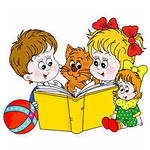 